ABDUL NASAR+966 502352454nazardsm@gmail.com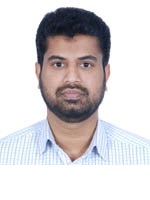 ObjectiveTo excel in the field of Administrator and to develop my strengths, knowledge, commitment and concentrate in this field. My work experience has given me great confidence in my abilities, which I believe is a great asset for me as well as it would be an asset for the company that would taken me on.Current StatusAdministrator  from Nov. 2007 to date.Educational BackgroundDiploma Certificate from the Madina University, Madina Munawarah, KSA for successfully completion of Arabic Language Course for the Non Arabic Expatriates.MA - Degree in Language (English with Arabic). Year - 2001, secured with First Class from University of Calicut, Kerala, India.Primavera – (Primavera Contract Management)Complete Exposure in a Computer working environmentMS Office - MS Word, MS Excel, MS PowerPoint, MS Access, MS Outlook Professional HistoryHR Executive – Manes Tifs Engineering Consultancy, Italy, Branch Riyadh, KSAAdministrator in Al Mobty Holding Company, KSA from 2010 -2012.Secretary/Administrator: 2007 to 2010, Al Fanar Company.Administrative Assistant/Clerk :Govt. of Kerala, India 2001 to 2007Personal InformationNationality : IndianD O B : 11-04-1976Passport No. N 9660868Marital Status : MarriedIqama (Residential Permit) StatusHaving Valid Saudi Transferable Iqama Gulf Experience and Arabic Language Had been working from 2007 to date. Very Good in Arabic & English – Speaking, writing, understanding and Good Typing Speed both Arabic and English.LanguagesArabic EnglishUrdu/Hindi MalayalamDriving License & Vehicle StatusValid Saudi and Indian Driving Licenses and owned Car.Personal DetailsHighly interactive, team-oriented & emphatic,Good in communication, principled, religious, honest, candid and hard-working.InterestsReading Books and Playing Foot Ball.ReferencesWill be submitted upon request.